Кулер для воды – это удобный источник чистой воды. Купить кулер для воды стало стандартным решением для тех, кто хочет постоянно пить чистую воду с пользой для своего организма. Только так человек сохранит бодрость и энергию на протяжении всего дня.В нашем интернет-магазине вы можете приобрести самые разнообразные кулеры для воды. В каталоге представлен широкий ассортимент моделей для любого бюджета. Вы найдёте варианты с разным функционалом, вариантом размещения и типу охлаждения. В том числе объёму бутыли – от маленьких до больших моделей.Разновидности кулеровКулеры для воды – это постоянное наличие чистой воды для поддержания жизнедеятельности здорового организма. Для её эффективного использования надо подобрать корректную модель, которой будет удобно пользоваться ежедневно.Кулеры для воды делятся на следующие виды по:Вариантам размещения – напольные и настольные. Установка напольных моделей осуществляется прямо на пол. Обычно они имеют большую бутыль для долгого использования. Подходят для офисов и мест, где кулером будет пользоваться большое количество людей. Настольные модели устанавливаются на стол. Отличаются небольшими габаритами, занимают мало места. Прекрасно подходят для домашнего использования.Типу размещения бутылки – бутыль может устанавливаться как сверху, так и снизу;Типу охлаждения – электронные и компрессорные. В электронном охлаждении работает ряд электронных элементов, которые поддерживают заданную температуру воды в пределах 12-15 градусов. Подходит для клиентов, которым нужен небольшой кулер и не слишком прохладная вода. Компрессорные модели отличаются высокой производительностью. Могут охлаждать воду до 5-7 градусов. Подходит для клиентов, которые хотят установить кулер для многолюдных мест, с возможностью пить прохладную воду в жаркую погоду.В нашем каталоге вы можете найти любой вариант кулера для воды. Почему надо покупать у насНаша компания СОЛФЕРИНО имеет большой опыт продажи кулеров для воды. Нас выбирают по следующим причинам:Делаем эксклюзивные поставки кулеров марки Midea в Россию.Низкие цены на кулеры – цены на наши модели одни из самых привлекательных на рынке. Не делаем больших наценок. Вы найдете нужный вариант под ваш бюджет.Преимущества для оптовых закупок – даем скидки, формируем индивидуальные условия оплаты, поставок и платежей для оптовых клиентов. В том числе дополнительных комплектующих в виде диспенсеров.Плюсы для розничных клиентов – делаем бесплатную доставку по Москве. Даём скидки на доставку товаров в регионы через транспортные компании.Гарантия на 2 года – выдаем длительную гарантию на наши кулеры. Оказываем гарантийный ремонт и постгарантийное обслуживание. Выполняем санитарную обработку кулеров в сервисных центрах по всей России. Эти преимущества становятся существенным основанием для того, чтобы многие наши клиенты покупали кулер для воды именно в СОЛФЕРИНО. Мы заботимся о качестве наших кулеров и предоставляем все необходимые гарантии для наших клиентов. Скриншот уникальности текста на следующей странице – уникальность текста 100%.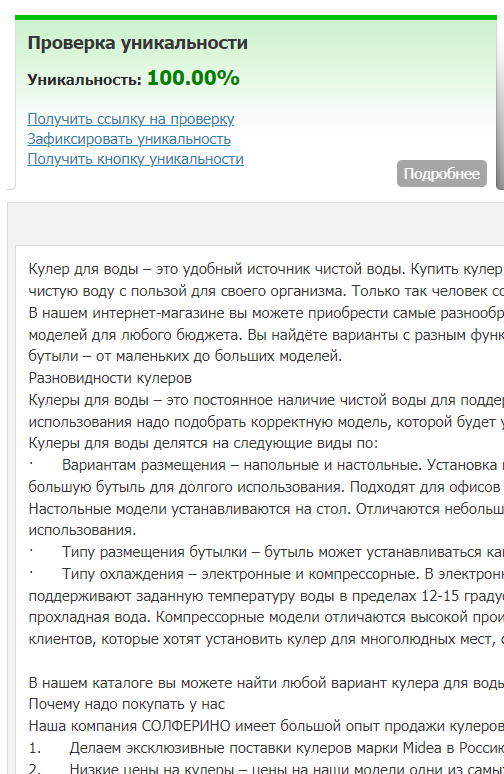 